Year 5 Parent Planner Summer Term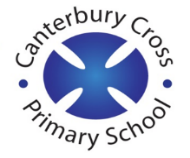 Year 5 Parent Planner Summer TermYear 5 Parent Planner Summer TermMaths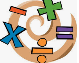 Reading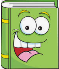 Writing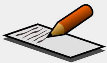 We are learning to …Add, subtract, multiply and divide whole numbers with confidence. Know and draw a variety of angles.convert between different units of metric measure (for example, kilometre and metre; centimetre and metre; centimetre and millimetre; gram and kilogram; litre and millilitre)Convert between fractions, decimals and percentages. Become fluent in our times tables up to 12.We are learning to …Explain and discuss understanding of different genres of texts.Retrieve, record and present information from non-fiction texts.Draw inferences and justify using evidence from the text.Discuss and evaluate how authors use language, considering the impact on the reader.Make predictions from what’s implied.We are learning to…Plan and write a film narrative.Explore language, structural features, organise, and write a newspaper report.Make appropriate and effective vocabulary, grammar and punctuation choices.Use a wide range of devices to build cohesion.Refine and evaluate writing, including peer assessment.Develop handwriting .Science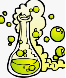 RE/SMSC/PSHE/RRSA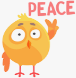 Art/DT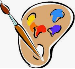 This term we will be focusing on: Biology and PhysicsWe will be learning about…Animals including humans -  Describe the changes as humans develop to old age.Forces-Understand a range of forces including gravity, air resistance and friction.We are learning to…Explore beliefs and meaning in Hinduism and Islam.Key questions: Do beliefs in karma, samsara and moksha help Hindus lead good lives?What is the best way for Muslims to show commitment to Allah?Discuss how one action leads to another, and the consequences of our actions.Discuss how Muslims show commitment to Allah by helping others. Rights of the child and Human rights.We are learning to…Investigate the artist Friday Kahlo and produce art in her styleImprove art and design techniques, including drawing self-portraits.Plan and create moving toys using CAM mechanisms. Review and revisit ideas ICT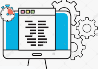 History/Geography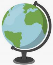 PE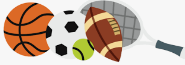 We are learning to…N/A for this term.In Geography, we are learning to… Explore a local river –the River ColeUse fieldwork to observe, measure and record and present the human and physical features.Read and record maps, plans and graphs.In History, we are learning to…  Understand historical concepts such as continuity and change, cause and consequence, Explore Britain’s settlement by Anglo Saxons and Scots.  Analyse primary and secondary resources when making deductions about the Anglo Saxons.We are learning to…Practise techniques such as passing, dribbling and shooting using a basketball and a football.Demonstrate effective movement, involving running, sprinting and hurdling, in athletics. PE is on Mondays and Thursdays  Your child must wear the appropriate PE kit.Music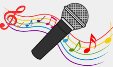 Spanish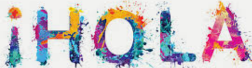 Homework:We are learning to…Play musical instruments with increasing accuracy, fluency, control and expressionWe are learning to…broaden our vocabulary in Spanish by learning the names of the different parts of the body, as well as the names of a variety of sports. engage in conversations; ask and answer questions; express opinions and respond to those of othersHomework will be given out on Thursdays – to be returned on Mondays.Reading books will be changed weekly. Children should read daily and Reading Records are to be filled in. They are to be handed in on Mondays.Spellings are given out on Mondays. Children should learn their spellings for their spelling test on Fridays. Practise Times Table Rock Stars daily.